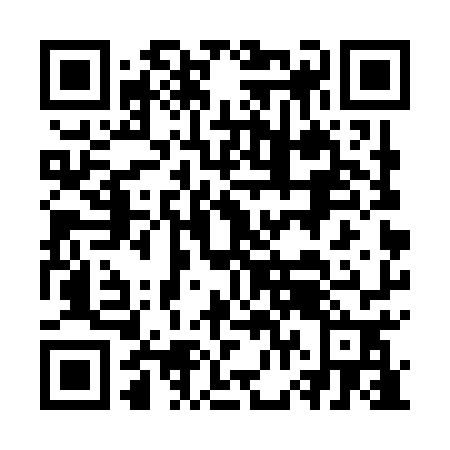 Ramadan times for Chodkow Nowy, PolandMon 11 Mar 2024 - Wed 10 Apr 2024High Latitude Method: Angle Based RulePrayer Calculation Method: Muslim World LeagueAsar Calculation Method: HanafiPrayer times provided by https://www.salahtimes.comDateDayFajrSuhurSunriseDhuhrAsrIftarMaghribIsha11Mon4:064:065:5611:443:385:325:327:1512Tue4:044:045:5311:433:395:345:347:1713Wed4:024:025:5111:433:415:365:367:1914Thu3:593:595:4911:433:425:375:377:2115Fri3:573:575:4711:423:445:395:397:2216Sat3:543:545:4511:423:455:415:417:2417Sun3:523:525:4211:423:465:425:427:2618Mon3:503:505:4011:423:475:445:447:2819Tue3:473:475:3811:413:495:465:467:3020Wed3:453:455:3611:413:505:475:477:3221Thu3:423:425:3311:413:515:495:497:3422Fri3:403:405:3111:403:535:505:507:3523Sat3:373:375:2911:403:545:525:527:3724Sun3:353:355:2711:403:555:545:547:3925Mon3:323:325:2511:393:565:555:557:4126Tue3:293:295:2211:393:585:575:577:4327Wed3:273:275:2011:393:595:595:597:4528Thu3:243:245:1811:394:006:006:007:4729Fri3:213:215:1611:384:016:026:027:4930Sat3:193:195:1411:384:026:036:037:5131Sun4:164:166:1112:385:047:057:058:531Mon4:134:136:0912:375:057:077:078:552Tue4:114:116:0712:375:067:087:088:573Wed4:084:086:0512:375:077:107:108:594Thu4:054:056:0312:375:087:117:119:025Fri4:034:036:0012:365:097:137:139:046Sat4:004:005:5812:365:117:157:159:067Sun3:573:575:5612:365:127:167:169:088Mon3:543:545:5412:355:137:187:189:109Tue3:513:515:5212:355:147:197:199:1210Wed3:483:485:5012:355:157:217:219:15